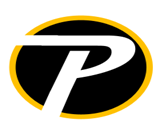 PLANNING FITNESS2023-24SALA PESI\CARDIODal Lunedì al Venerdì  07:10\21:45Sabato                         09:00\17:45Domenica                    10:00\13:45PRENOTAZIONE OBBLIGATORIATRAMITE APP.MOOPLAN(759139)Via Biordo Michelotti 1-2-3-4Largo PrenesteTel. 0634002323infopantareisport@gmail.comWWW.PANTAREISPORT.ITLunedìMartedìMercoledìGiovedìVenerdìSabato09.00 / 09.50MOBILITYSAVERIO09.00/09.50GINNASTICA DOLCECOSTANZA09.00/09.50POSTURALECOSTANZA09.00/09.50GINNASTICA DOLCECOSTANZA09.00/09.50MOBILITYSAVERIO 10.00 /11.00PILATESCOSTANZA10.00/10.50POSTURALE MIOFASCIALECOSTANZA10.00/10.50PILATESCOSTANZA10.00/10.50GINNASTICA VERTEBRALECOSTANZA10.00/10.50PILATESCOSTANZA11.00/11.50TOTAL BODYGIUSEPPE M.11.00/11.50FIT BOXECOSTANZA11.00/11.50TABATA TRAININGGIUSEPPE M.11.00/11.50TOTAL BODYCOSTANZA11.00/11.50TOTAL BODYMARIA    12.00/12.50BODY PUMPGIUSEPPE M.12.00/12.50TOTAL BODYCOSTANZA12.00/12.50CARDIO WORKOUTGIUSEPPE M.12.00/12.50FUNCTIONAL CIRCUITCOSTANZA12.00/12.50GAGFABRIZIO12.00/12.50SPINNINGTURNAZIONE14.00/14.50FUNZIONALEGIUSEPPE M.13.30/14.50SPINNINGMAURIZIO14.00/14.50FUNZIONALEGIUSEPPE M.13.30/14.50SPINNINGMAURIZIO14.00/14.50FUNZIONALEGIUSEPPE M.14.30/15.20GAGMARIA16.00/17.00PILATESMARIA14.30/15.20UPPER BODYMARIA16.00/16.50PILATESANITA17.00/17.50INTERVAL TRAININGSIMONA17.00/17.50GAGMARIA17.00/17.50STRONG NATIONSIMONA18.00/18.50STRONG NATIONSIMONA17.00/17.50TONE UPGIUSEPPE M.18.00/18.50STRONG NATIONSIMONA17.00/17.50BODY PUMPGIUSEPPE M.18.00/18.50MOBILITYSIMONA19.00/19.50SPINNINGGIUSEPPE F.18.00/18.50PILATESANITA19.00/19.50SPINNINGGIUSEPPE F.18.00/18.50ZUMBASIMONA19.00/19.50SPINNINGGIUSEPPE F.19.30/20.20BODYWEIGHTANITA19.00/19.50ZUMBASIMONA19.30/20.20CIRCUIT FUNCTIONALANITA19.00/19.50STEP COREOANITA20.30/21.30DEFINITION WORKOUTANITA20.00/20.50AEREO BOXEANITA20.30/21.20PUMPANITA20.00/20.50FUNZIONALEANITA20.00/20.50AEREO BOXEANITA